Publicado en México el 28/03/2024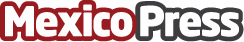 Adsmovil: Retail media será en el 2024 el rubro de mayor crecimiento de inversión publicitaria del planeta5 puntos fundamentales a tener en cuenta para el éxito de una estrategia basada en Retail MediaDatos de contacto:Rocio PradinesRaku+5491140417960Nota de prensa publicada en: https://www.mexicopress.com.mx/adsmovil-retail-media-sera-en-el-2024-el-rubro Categorías: Internacional Telecomunicaciones Marketing E-Commerce Consumo Digital http://www.mexicopress.com.mx